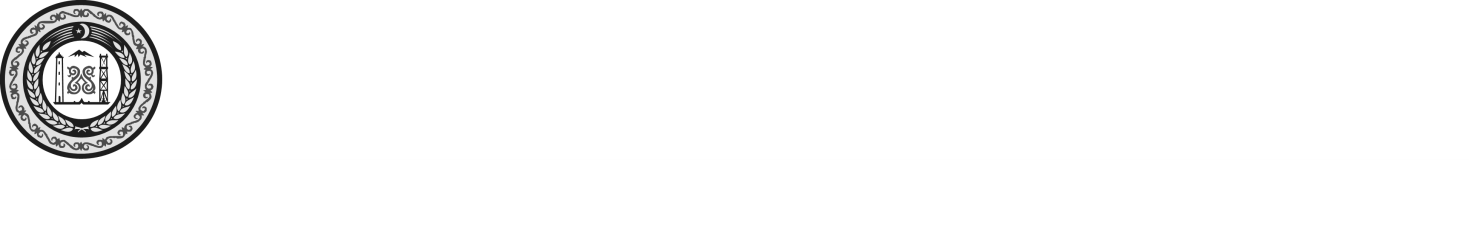 СОВЕТ ДЕПУТАТОВ НАДТЕРЕЧНОГО  МУНИЦИПАЛЬНОГО РАЙОНАЧЕЧЕНСКОЙ РЕСПУБЛИКИ(Совет депутатов Надтеречного муниципального района Чеченской Республики)НОХЧИЙН РЕСПУБЛИКИНДЕПУТАТИН КХЕТАШО НАДТЕРЕЧНИ  МУНИЦИПАЛЬНИ КIОШТАН (Депутатин кхеташо Надтеречни муниципальни кIоштан)ПОСТАНОВЛЕНИЕ«03» _02__ 2021                      		                         	                              № _1_с.ЗнаменскоеОб изложении в новой редакции постановление Главы Надтеречного муниципального района от 04.04.2020 №1 «О неотложных мерах по предотвращению распространения новой коронавирусной инфекции (COVID-2019) на территории Надтеречного муниципального района» Во исполнение Указа Главы Чеченской Республики от 07 декабря 2020 года № 227 «Об изложении в новой редакции Указа Главы Чеченской Республики от 27 марта 2020 года № 66 «О неотложных мерах по предотвращению распространения новой коронавирусной инфекции (COVID-2019) на территории Чеченской Республики» (измен. от 24.12.2020) постановляю: 1. Утвердить постановление Главы Надтеречного муниципального района от 04.04.2020 №1 «О неотложных мерах по предотвращению распространения новой коронавирусной инфекции (COVID-2019) на территории Надтеречного муниципального района» (с изменениями) в новой редакции, согласно приложению. 2. Контроль за выполнением настоящего постановления оставляю за собой. 3. Настоящее постановление вступает в силу со дня подписания и распространяется на правоотношения возникшие с 07.12.2020г. 4. Настоящее постановление  подлежит обнародованию путем размещения на официальных сайтах Совета депутатов и Администрации Надтеречного муниципального района.Глава  Надтеречногомуниципального района                                                               С.С. Убайтаев                                                                    УтвержденоПостановлением Главы Надтеречного муниципального района«03»_02_2021 №_1_«О неотложных мерах по предотвращению распространения новой коронавирусной инфекции (COVID-19) на территории Надтеречного муниципального района(новая редакция постановления Главы Надтеречного муниципального района от 04.04.2020 №1)С учетом санитарно-эпидемиологической обстановки на территории Чеченской Республики и на основании рекомендаций Управления Федеральной службы по надзору в сфере защиты прав потребителей и благополучия человека по Чеченской Республике постановляю: 1. До особых указаний обязать: 1.1. Граждан, прибывающих в Надтеречный муниципальный район: 1) при возвращении на территорию Надтеречного муниципального района сообщать о своем прибытии на территорию Чеченской Республики и контактную информацию на «горячую линию» Министерства здравоохранения Чеченской Республики по телефону 8 (963) 597-62-48 и в Управление Федеральной службы по надзору в сфере защиты прав потребителей и благополучия человека по Чеченской Республике по телефонам 8 (989) 916-72-34 и 8 (938) 989-07-58; 2) иметь при себе отрицательные результаты лабораторного исследования на новую коронавирусную инфекцию (COVID-19), выданные не ранее двух суток до даты отправления; в случае отсутствия результата указанного исследования в течение трех календарных дней со дня прибытия на территорию Надтеречного района Чеченской Республики пройти лабораторное исследование на COVID-19; до получения результатов лабораторного исследования на COVID-19 соблюдать режим изоляции по месту жительства (пребывания); 3) в случае появления любого ухудшения состояния здоровья в течение четырнадцати календарных дней со дня прибытия на территорию Надтеречного района Чеченской Республики незамедлительно обращаться за медицинской помощью по месту жительства (пребывания) без посещения медицинских организаций; 4) соблюдать постановления (предписания) специалистов Управления Федеральной службы по надзору в сфере защиты прав потребителей и благополучия человека по Чеченской Республике о нахождении в режиме изоляции на дому (по месту пребывания). 1.2. Граждан в возрасте 65 лет и старше, а также граждан, имеющих тяжелые хронические заболевания, возобновить соблюдение режима обязательной самоизоляции с 21 декабря 2020 года по 17 января 2021 года включительно, за исключением случаев обращения за медицинской помощью и случаев иной прямой угрозы жизни и здоровью. Определить следующие сроки действия ограничительных мер, направленных на обеспечение санитарно-эпидемиологического благополучия населения, в части необходимости соблюдения режима самоизоляции гражданами в возрасте 65 лет и старше: с 21 декабря 2020 года по 3 января 2021 года включительно;с 4 января 2021 года по 17 января 2021 включительно. Режим полной самоизоляции может не применяться к руководителям и сотрудникам предприятий, организаций, учреждений и органов власти, чье нахождение на рабочем месте является критически важным для обеспечения их функционирования, работникам здравоохранения.1.3. Граждан соблюдать дистанцию с другими гражданами не менее 1,5 метра, в том числе в общественных местах и общественном транспорте, за исключением случаев оказания услуг по перевозке пассажиров и багажа легковым такси; 1.4. Граждан использовать средства индивидуальной защиты органов дыхания (маски, респираторы): 1) при нахождении в общественных местах (помещениях, территориях);2) при проезде во всех видах транспорта общего пользования городского, пригородного и местного сообщения, в том числе такси, на личном автомобильном транспорте (при нахождении в салоне (кузове) двух и более человек); 3) на станциях и остановках всех видов транспорта общего пользования городского, пригородного и местного сообщения; 4) при посещении аптек и аптечных пунктов, помещений (площадей) объектов розничной торговли, других организаций и индивидуальных предпринимателей, связанных с обслуживанием (оказанием услуг) населению; 5) при посещении территориальных органов федеральных органов государственной власти, иных государственных органов Российской Федерации, органов государственной власти Чеченской Республики, органов местного самоуправления муниципальных образований в Чеченской Республике и подведомственных им организаций; 6) при посещении зданий (строений, сооружений) автовокзалов, железнодорожных вокзалов, аэропорта. 2. Рекомендовать Отделу МВД России по Надтеречному муниципальному району и Управлению Роспотребнадзора по Чеченской Республике усилить контроль за исполнением гражданами, прибывающими на территорию Чеченской Республики, требований подпункта 1.1 пункта 1 настоящего постановления. 3. До особых указаний установить запрет на: проведение массовых мероприятий с очным участием граждан; деятельность бань (саун), бассейнов; деятельность кинотеатров (кинозалов), детских игровых комнат и детских развлекательных центров; проведение юридическими лицами и индивидуальными предпринимателями зрелищно-развлекательных мероприятий и оказание услуг общественного питания в период с 23.00 до 06.00 часов; проведение дополнительных занятий в детских образовательных организациях всех форм собственности;посещение несовершеннолетними торговых, торгово-развлекательных центров и супермаркетов без сопровождения родителей (законных представителей);проведение в образовательных организациях праздничных (новогодних) мероприятий с одновременным участием обучающихся из разных классов (групп); 4. Установить, что до особых указаний: прием и обслуживание граждан в многофункциональных центрах и финансово-кредитных организациях осуществляются по предварительной записи либо с применением иных форм и способов, исключающих образование очередей и скопления обращающихся;официальные физкультурные и спортивные мероприятия проводятся с заполняемостью зрителями трибун не более 20% от проектной мощности спортивного сооружения;совещания, семинары, заседания и иные коллективные мероприятия в органах власти Надтеречного района, иных органах и организациях проводятся с использованием средств видеосвязи в режиме видеоконференции; при отсутствии технических возможностей для проведения указанных мероприятий в режиме видеоконференции организаторами обеспечивается соблюдение участниками норм социального дистанцирования, а также использование участниками этих мероприятий средств индивидуальной защиты органов дыхания; при осуществлении деятельности по перевозке пассажиров на общественном транспорте транспортные средства должны быть заполнены пассажирами в количестве, не превышающем количество мест для сидения;при осуществлении деятельности по оказанию услуг общественного питания предельная наполняемость залов обслуживания посетителями, с учетом их площади, должна обеспечивать возможность соблюдения социального дистанцирования;при входе в торговые центры и супермаркеты обеспечивается проведение обязательной термометрии посетителей. 5. На территории фуд-кортов (зон общественного питания) в торговых и торгово-развлекательных центрах: применять обслуживание за столиками либо «электронное меню»; установить защитные экраны в зоне выдачи заказов; организовать расстояние между столиками не менее 1,5 метра, обеспечить на каждого посетителя не менее 4 кв. метров площади в посадочной зоне; запретить развлекательные мероприятия; при большом потоке посетителей ограничивать вход. 6. Работодателям, осуществляющим деятельность на территории района,обеспечить:контроль температуры тела работников при входе в организацию (предприятие);контроль за применением работниками всех подразделений средств индивидуальной защиты органов дыхания (масок, респираторов); проведение уборки помещений с применением дезинфицирующих средств.7. Юридическим лицам и индивидуальным предпринимателям в сфере торговли и услуг при осуществлении своей деятельности: соблюдать действующие правила продажи отдельных видов продовольственных и непродовольственных товаров и правила оказания отдельных видов услуг, утвержденные Правительством Российской Федерации, а также санитарно-эпидемиологические правила и методические рекомендации по организации работы в соответствующих сферах деятельности, утвержденные Роспотребнадзором; обеспечивать соблюдение работниками организаций и покупателями (потребителями услуг) социальной дистанции на объектах розничной продажи или оказания услуг не менее 1,5 метра;обеспечивать использование работниками, взаимодействующими между собой и (или) с покупателями (потребителями услуг), средств индивидуальной защиты органов дыхания (маски, респираторы) и рук (медицинские перчатки);  не допускать на объекты торговли или оказания услуг граждан без средств индивидуальной защиты органов дыхания (маски, респираторы), а также медицинских перчаток, если их ношение при данных обстоятельствах предписано или рекомендовано в правовых актах Роспотребнадзора или рекомендовано Управлением Роспотребнадзора по Чеченской Республике. 8. Главам администраций муниципальных образований обеспечивать в установленном порядке дезинфекцию тротуаров, мест перехода граждан на улицах, других общественных пространств и составных частей населенных пунктов, предназначенных для пребывания людей, а также подъездов многоквартирных домов. 9. Контроль за исполнением настоящего постановления оставляю за собой. .10. Настоящее постановление  вступает в силу со дня его подписания и подлежит обнародованию путем размещения на официальных сайтах Совета депутатов и Администрации Надтеречного муниципального района.Глава  Надтеречногомуниципального района                                                               С.С. Убайтаев                                                                    